Chaloner Primary School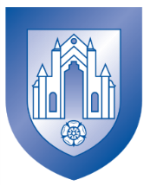 JOB DESCRIPTIONPOST:POST:Teaching Assistant GRADE:	GRADE:	C 5-6RESPONSIBLE TO:RESPONSIBLE TO:Head Teacher / SENCORESPONSIBLE FOR:RESPONSIBLE FOR:NoneJOB PURPOSE:To work, under the direction of the class teacher and other appropriate staff, in assisting in and contributing to the planning, delivery and evaluation of the learning process.  The post holder will work in classes, or other appropriate locations with access to support and guidance, supervising groups and /or individual pupils. To assist in the induction and development of classroom support staff as required.To work, under the direction of the class teacher and other appropriate staff, in assisting in and contributing to the planning, delivery and evaluation of the learning process.  The post holder will work in classes, or other appropriate locations with access to support and guidance, supervising groups and /or individual pupils. To assist in the induction and development of classroom support staff as required.ACCOUNTABILITIES / MAIN RESPONSIBILITIESACCOUNTABILITIES / MAIN RESPONSIBILITIESACCOUNTABILITIES / MAIN RESPONSIBILITIESSupporting Learning & Development Assist in the planning and evaluation of learning activities with the teacher. Deliver  learning activities for individuals and groups of pupils under the professional direction and supervision of a qualified teacher, differentiating and adapting learning programmes to support the needs of allocated pupils  With the class/subject teacher, plan and deliver small group interventions, with clear objectives and appropriate learning outcomes  Monitor and record pupil responses and learning achievements and give appropriate feedback to teachers towards the overall assessment of pupil progress and attainment made by the teacher and other professionals Interact with pupils in ways that support the development of their ability to think and learn, including the use of careful questioning  Support and assist in the development and implementation of appropriate behaviour management strategies Take account of the effects of different parenting approaches, backgrounds and routines, and be involved in home school liaison, as directed by the class/subject teacher Support pupils in their social and emotional wellbeing in implementing relevant social, health, and physical programmes, including for those with health, social and physical needs Escort and supervise pupils on educational visits and out of schools activities under the supervision of a teacher Undertake break supervision as required Assist in the planning and evaluation of learning activities with the teacher. Deliver  learning activities for individuals and groups of pupils under the professional direction and supervision of a qualified teacher, differentiating and adapting learning programmes to support the needs of allocated pupils  With the class/subject teacher, plan and deliver small group interventions, with clear objectives and appropriate learning outcomes  Monitor and record pupil responses and learning achievements and give appropriate feedback to teachers towards the overall assessment of pupil progress and attainment made by the teacher and other professionals Interact with pupils in ways that support the development of their ability to think and learn, including the use of careful questioning  Support and assist in the development and implementation of appropriate behaviour management strategies Take account of the effects of different parenting approaches, backgrounds and routines, and be involved in home school liaison, as directed by the class/subject teacher Support pupils in their social and emotional wellbeing in implementing relevant social, health, and physical programmes, including for those with health, social and physical needs Escort and supervise pupils on educational visits and out of schools activities under the supervision of a teacher Undertake break supervision as requiredCommunication  Establish rapport and respectful, trusting relationships and communicate effectively with pupils, their families and carers, and other agencies / professionals Initiate appropriate and effective communication with the class teacher, and other professionals, forging and sustaining relationships across agencies Establish rapport and respectful, trusting relationships and communicate effectively with pupils, their families and carers, and other agencies / professionals Initiate appropriate and effective communication with the class teacher, and other professionals, forging and sustaining relationships across agenciesSharing InformationAssess, record and report on pupils’ attainment and progress within assessment and reporting processesParticipate in meetings with other staff, external professionals and parents regarding pupils, in a support capacity to the teacher, who will normally lead on such matters Assist in the induction and development of classroom support staff, cascading information and good practice  Pay due regard to professional boundaries, maintaining appropriate levels of confidentiality Participate in staff meetings Share information confidentially about pupils with teachers and other professionals as requiredAssess, record and report on pupils’ attainment and progress within assessment and reporting processesParticipate in meetings with other staff, external professionals and parents regarding pupils, in a support capacity to the teacher, who will normally lead on such matters Assist in the induction and development of classroom support staff, cascading information and good practice  Pay due regard to professional boundaries, maintaining appropriate levels of confidentiality Participate in staff meetings Share information confidentially about pupils with teachers and other professionals as requiredSafeguarding and Promoting the Welfare of Children & Young PeopleCarry out tasks associated with pupil’s personal hygiene and welfare, including personal intimate care, physical and medical needs, whilst encouraging independence Be responsible for promoting and safeguarding the welfare of pupils in line with policy and legislation, raising concerns as appropriateCarry out tasks associated with pupil’s personal hygiene and welfare, including personal intimate care, physical and medical needs, whilst encouraging independence Be responsible for promoting and safeguarding the welfare of pupils in line with policy and legislation, raising concerns as appropriateAdministration/OtherAssist the teacher and work as directed in preparation of the classroom and resources for planned work to take placeUndertake routine clerical duties as required Support the use of ICT and adhere to relevant policies  Supervise and provide access arrangement for pupils sitting internal and external examinations and tests, ensuring that examinations comply with Examination Board Regulations Participate in appraisal, training and other learning activities Assist the teacher and work as directed in preparation of the classroom and resources for planned work to take placeUndertake routine clerical duties as required Support the use of ICT and adhere to relevant policies  Supervise and provide access arrangement for pupils sitting internal and external examinations and tests, ensuring that examinations comply with Examination Board Regulations Participate in appraisal, training and other learning activities Data ProtectionTo comply with the schools policies and supporting documentation in relation to Information Governance this includes Data Protection, Information Security and ConfidentialityTo comply with the schools policies and supporting documentation in relation to Information Governance this includes Data Protection, Information Security and ConfidentialityHealth and SafetyBe aware of and implement your health and safety responsibilities as an employee and where appropriate any additional specialist or managerial health and safety responsibilities as defined in the Health and Safety policy and procedure Work with colleagues and others to maintain health, safety and welfare within the working environmentBe aware of and implement your health and safety responsibilities as an employee and where appropriate any additional specialist or managerial health and safety responsibilities as defined in the Health and Safety policy and procedure Work with colleagues and others to maintain health, safety and welfare within the working environmentEqualitiesPromote inclusion and acceptance of all pupils Within own area of responsibility work in accordance with the aims of the Equality Policy, treating individuals with respect for their diversity, culture and values Promote inclusion and acceptance of all pupils Within own area of responsibility work in accordance with the aims of the Equality Policy, treating individuals with respect for their diversity, culture and values FlexibilityChaloner Primary recognises the need to respond flexibly to changing demands and circumstances.  Whilst this job outline provides a summary of the post, this may need to be adapted or adjusted to meet changing circumstances. Such changes would be commensurate with the grading of the post and would be subject to consultation.  All staff are required to comply with schools Policies and ProceduresChaloner Primary recognises the need to respond flexibly to changing demands and circumstances.  Whilst this job outline provides a summary of the post, this may need to be adapted or adjusted to meet changing circumstances. Such changes would be commensurate with the grading of the post and would be subject to consultation.  All staff are required to comply with schools Policies and ProceduresCustomer ServiceChaloner Primary requires a commitment to equity of access and outcomes, this will include due regard to equality, diversity, dignity, respect and human rights and working with others to keep vulnerable people safe from abuse and mistreatmentChaloner Primary requires that staff offer the best level of service to their customers and behave in a way that gives them confidence.  Customers will be treated as individuals, with respect for their diversity, culture and valuesChaloner Primary requires a commitment to equity of access and outcomes, this will include due regard to equality, diversity, dignity, respect and human rights and working with others to keep vulnerable people safe from abuse and mistreatmentChaloner Primary requires that staff offer the best level of service to their customers and behave in a way that gives them confidence.  Customers will be treated as individuals, with respect for their diversity, culture and values